Publicado en  el 18/09/2013 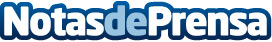 Schneider Electric participa en el avanzado proyecto tecnológico submarino de Asgard  Schneider Electric, especialista global en gestión de la energía, diseñará e instalará para Aker Solutions las unidades de control de distribución de energía (CPDU) para el fondo del mar de la estación submarina de compresión de Asgard, localizada en la costa de Noruega a una profundidad de 300 metros. Statoil es la empresa que opera Asgard.Datos de contacto:Schneider ElectricNota de prensa publicada en: https://www.notasdeprensa.es/schneider-electric-participa-en-el-avanzado_1 Categorias: Innovación Tecnológica http://www.notasdeprensa.es